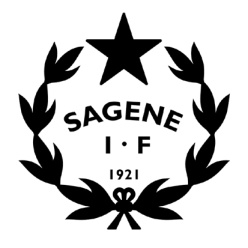 Tid: 		07.04.2020 kl. 18.Sted:		Google MeetInviterte:	Lederne av alle avdelingene.Frafall: 	 	Sykkel, tennis, turnSAKSLISTE STYREMØTEÅpning av møtetGodkjenning av innkalling.Vedlegg: Innkalling møte ledergruppa 07.04.2020.Vedtak: Innkallingen godkjennes uten anmerkninger, en ekstra o- sak ang sykkel. Godkjenning av protokollerVedlegg: Protokoll møte ledergruppa 26.02.2020Vedtak: Protokollene godkjennes uten anmerkninger.  Vedtakssaker Korona- situasjonen i klubben Hva er situasjonen/status i klubben og hva gjør styret? (Rask gjennomgang fra DL)Vedtak: Ledergruppa tok gjennomgangen til orientering. Hva er situasjonen i avdelingene/idrettene – runde rundt bordet? (Spørsmål, utfordringer, behov)Oppsummering: Fotball: Ingen aktivitet pt, fått retningslinjer for oppstart fra NFF, men krever diskusjon i trenerfora og virker vanskelig å gjennomføre for barn. Utfordringer med å få budsjettet i balanse, må revideres pga mister mye inntekter (FFO, Tine, Ost og NC). Rugby: Ingen aktivitet før utgang mai, vil ikke få nye retningslinjer før 14. april,  kun individuell fysisk trening som er aktuelt før det. Sesongen skulle ha startet i mai., men regner med at den blir utsatt. Innebandy: Ikke så berørt fordi sesongen er slutt, forbundet planlegger for oppstart nest sesong, kan trene etter FHI sine retningslinjer, men hallen er stengt. Skal ha medlemsmøte rett over sommeren, skal høre om miniene skal finne på noe før sommeren for å ikke miste kontakten med innebandy helt. Quidditch: All aktivitet stanset, ingen foreløpig planer om å ta den opp igjen, ingen økonomiske problemer.Landhockey: Ingen aktivitet pt, samme utfordringer som fotball men i mindre skala. Vil prøve å gå i gang med treningen for alle, trene 4 barn og 1 voksen, dele opp gruppa, alle ta med kølle og ball hjem, trenger bane å trene på man 18-20 fom etter påske. Bandy: Håper å bli lite berørt. Bryting: Vurderer trening ute, Bjølsenhallen er stengt. Forbundet har ikke åpnet for aktivitet, er kontaktsport. Hva slags aktivitet får vi til å starte innenfor de nye retningslinjene (ta med regler fra ditt forbund)?Vedtak: Den enkelte avdeling/idrett bestemmer selv om de vil starte opp aktivitet, men det stilles to krav: At all aktivitet skal forgå innenfor retningslinjene til Idrettsforbundet og den enkelte idretts særforbund. At det før oppstart av aktivitet skal gjennomføres et info- møte med trenerne og sendes ut grundig informasjon til spillere og foreldre. 	Det skal gjøs en ny vurdering på møtet i ledergruppa 29. april, og på alle møtene deretter.  	Oppsummering:Landhockey – ønsker å prøve å komme i gang fra etter påske, trenger tid på bane. Fotball – Ønsker å start opp for ungdom og senior fom etter påske, venter med barn og vurdere å gi dem noe på nett. Quidditch – Ikke noe organisert enda. Rugby – mulige løpegrupper og kondisjonstrening osv. Innebandy – Ikke starte opp før høsten. Bryting – Ønsker å prøve fysisk utetrening.Bandy – Planlegger å starte treningen som normalt før oppstart av sesongen. Allidrett og turn – Avvente åpningen av barnehagene. Annet 	Vi har fått en forespørsel fra bydelen om vi kan lage noe aktivitet i påsken og etterpå for barn og ungdom. Kafe Gram har tilbudt oss å jobbe dugnad på Gram- bilen på Myraløkka fom nå og ut sommeren, vi får all fortjeneste på salg av varer vi kjøper til innkjøpspris av kafeen. 	Vedtak: Vi kan kun tilby aktivitet innenfor smittevernreglene og da blir det for mindre grupper av barn og med behov for assistanse av flere voksne fra bydelen. DL skal se om det finnes frivillig trener blant medlemmene og høre med bydelen om opplegget er interessant. Vi ønsker å test ut dugnaden for Gram Kafe en helg.  Digitalt årsmøte 23. april kl. 18Generell gjennomgang av årsmøtepapirene (Feil? Mangler?)Vedtak: Avdelingene må mobilisere til sine medlemmer til å møte opp på årsmøtet. Avdelingene skal gå gjennom årsmøtepapirene og sjekk at det som står om egen avdeling er riktig. Diskutere forslaget til organisasjonsplan (forslaget innebærer flere krav til avdelingene/idrettene).Vedtak: Ledergruppa støtter forslaget til årsplan med en endring: Antall AU- medlemmer skal tilpasses antall medlemmer i idretten. Siste gjennomgang av budsjettet 2020 (styret ber om kutt i kostnader + kutt i inntekter fra treningsavg.) Vedtak: Avdelingene skal gå gjennom budsjettet sitt en gang til: Kutte kostnader der det er mulig. Vurdere å kutte inntektene fra teningsavgifter med nye 10%. Lage alternativ plan for tap ved arrangementer og dugnader og lignende. Frist for revidering er 14/4 Orienteringssaker (20 min)Faste saker som settes opp på hvert møte: Sagene IF sykkel – Veien videre for sykkelgruppa? Notat vedlagt.Faktura for treningsavgift – Et endt ut til alle som skal ha. Behovsplan for idrett og friluftsliv på høring – frist 17. april. Regnskapsrapport pr. 31. desember 2019 - EndeligRapport utestående fordringer.Kartleggingsskjema avdelingene.Avviksrapportering HMS.Vedtaksprotokollen.MØTEPLAN 2020Hver siste onsdag i måneden, unntatt juli og desember. Neste møte: Onsdag 29. april kl. 18- 20 i klubbhuset. SAKER FREMOVER:Oppfølging av utbyggingen av Voldsløkka sør – Rehab tennisbanene, Høring behovsplan og regulering.Årsmøtet 2020GDPR – nye personvernregler i Sagene IF. Budsjett 2020 – Periodisering og revidering. Nye nettsider og nytt medlemssystem.Orra- rutiner.100- års jubileum.Møte- og kursplaner 2020.